宮田村子育て支援センター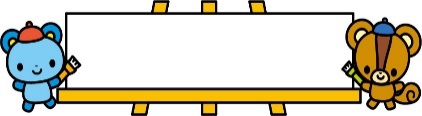 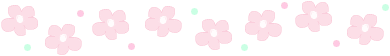 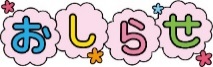 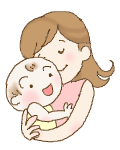 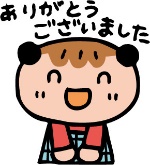 　　※申し込み不要、参加費無料でどなたでも　　参加できます。大勢の皆様のご参加お待ちしています。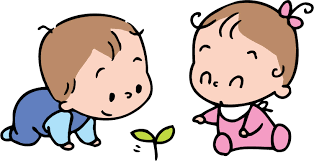 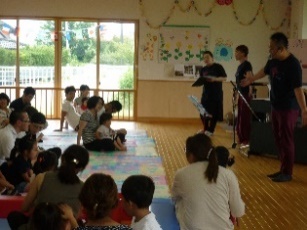 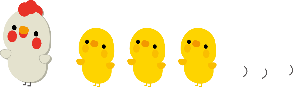 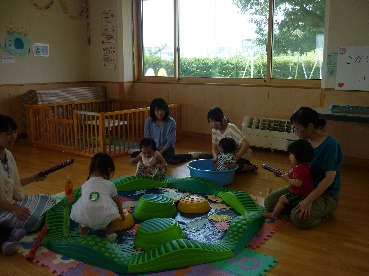 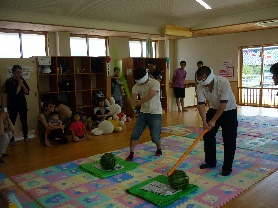 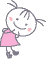 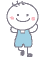 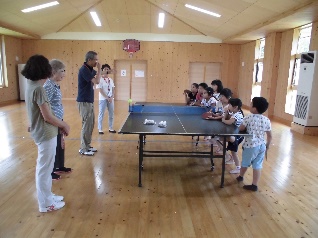 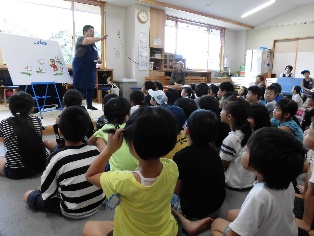 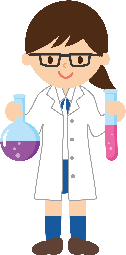 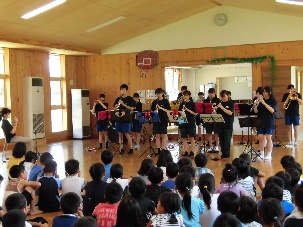 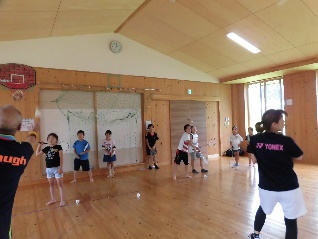 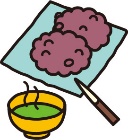 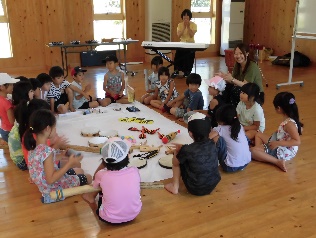 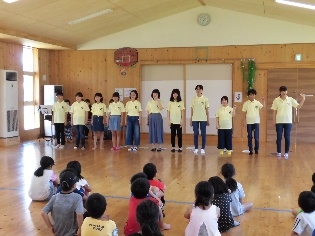 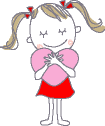 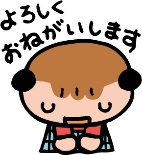 　　日　　月　　火　　水　　木　　金　　土123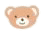 45678　休館日9101112131415休館日16敬老の日171819202122休館日23秋分の日242526272829　休館日30